SNP Memo #2022-2023-14
COMMONWEALTH of VIRGINIA 
Department of Education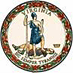 DATE: August 8, 2022TO: Directors, Supervisors, and Contact Persons AddressedFROM: Sandra C. Curwood, PhD, RDN, SandySUBJECT: At-Risk portion of the Child and Adult Care Food Program Reimbursement Rates for Federal Fiscal Year 2022–2023The purpose of this memorandum is to provide the school year 2022-2023 reimbursement rates for the At-Risk Portion of the Child and Adult Care Food Program. The rates are updated on an annual basis and these rates are effective July 1, 2022– June 30, 2023. Section 3 of the Keep Kids Fed Act of 2022 (Public Law 117-158) provides temporary additional reimbursement of 10 cents for each meal and supplement/snack served. This additional reimbursement amount will be available July 1, 2022– June 30, 2023. This is included in the rates table below.Cash-in-lieu is applied automatically to each lunch and supper claim. Please contact your assigned School Nutrition Programs or Child Nutrition Programs regional specialist with any questions. SCC/DCB/rdMeal TypeReimbursement RateBreakfast$2.21Lunch/Supper$4.03Supplement$1.18Cash-in-Lieu of USDA Foods$0.30